CHEM/SOCI 250: Being Human in STEMSpring 2020Monday/Wednesday 8:30 - 9:50, E208Facilitators: Professors Sheila Jaswal & Leah Schmalzbauer, Megan Lyster and Kevin Zhangxu ‘20Consultant: Dr. Sarah Bunnell, Associate Director & STEM Specialist, CTLContact Info and Office Hours:Prof. Jaswal,  sjaswal@amherst.edu, SCCE A216Mon 2:30- 4 pm, Wed 1:30-3 pm or by appointment		Prof. Schmalzbauer, lschmalzbauer@amherst.edu, Morgan 306Tue 10-11 am, Thursday 3:30-5:30 pm or by appointmentKevin Zhangxu, kzhangxu20@amherst.eduHSTEM course descriptionThis is an interactive course that combines academic inquiry and community engagement to investigate the theme of diversity within STEM fields--at Amherst and beyond. In the first half of the semester we ground our understanding of the STEM experience at Amherst in national and global contexts, We survey the interdisciplinary literature on the ways in which identity - gender, class, race, sexuality- and geographic context shape STEM persistence and belonging. In the second half of the semester, we research the local STEM experience by conducting oral histories with current and past members of the Amherst STEM community, then collectively identify common themes that emerge. In parallel, students will design group projects that apply the findings of our research to develop resources and engage the STEM community at Amherst.  Course work includes weekly readings, reflective writing, in-class discussion, and collaborative research, which students will present in a public forum at the end of the course.Class Expectations	This class will strive to be an inclusive community, learning from the many perspectives that come from having differing backgrounds and beliefs. As a class community, we will aim to be respectful to all, regardless of ability, race, ethnicity, religion, gender expression, sexual orientation, economic circumstances, ​etc​. We expect that all class participants, faculty, staff, and students, will create an environment that facilitates inquiry and self-expression, while also understanding and respecting how others' viewpoints may be different from our own. In addition, on Jan. 29,  we will collaboratively design a covenant to help us structure the class to effectively work as a community that challenges and supports each other in discussing sensitive issues.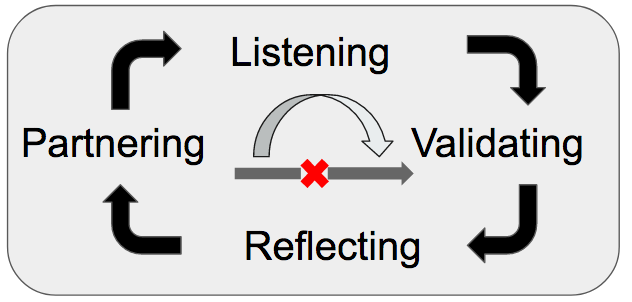 Accessibility If you require accommodations, please be sure to register with Accessibility Services to ensure you receive the appropriate support and coordination of your academic accommodations. You can reach them via email at ​accessibility@amherst.edu​, or via phone at 413-542-2337. Once you have your accommodations in place, Profs. Jaswal or Schmalzbauer will be glad to meet with you privately during office hours or at another agreed upon time to discuss the best implementation of your accommodations.Course websites:Moodle https://moodle.amherst.edu/course/view.php?id=18867Resources  https://libguides.amherst.edu/CHEM-250www.beinghumaninstem.comCourse Texts:Anthony Jack. 2019. The Privileged Poor: How Elite Colleges are Failing Disadvantaged Students. Harvard University Press.Valerie R. Yow. 2015. Recording Oral History: A Guide for the Humanities and Social Sciences, 3rd Edition. Rowman and Littlefield. Optional: Binta Colley and Kabba Colley. 2013. Resilience and Success: The Professional Journeys of African American Women Scientists. Peter Lang Publishing.Books are available on reserve in Frost Library and for purchase at Amherst Books. Other readings are accessible via e-reserves on the Moodle course site (https://moodle.amherst.edu/mod/ereservesall/view.php?id=490590).HSTEM course components and assessment: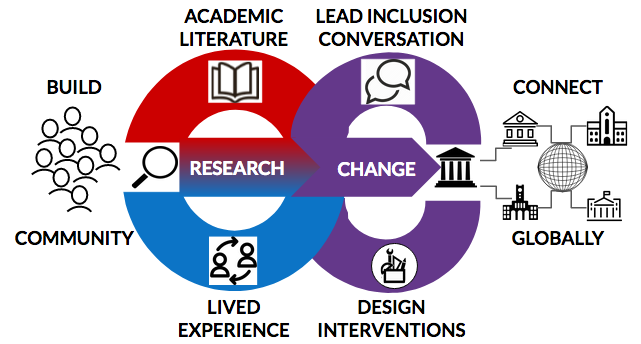 Seminar Participation (10%): Punctual attendance and active participation (even at 8:30AM!) are critical to the learning of all HSTEM class members and to building strong community so that our class can have important hard conversations and support each other in making change to strengthen the STEM community on campus. Your seminar participation grade will be based on your attendance and participation in discussions. Reading Reflections (20%):	To help you prepare for active participation in our discussions and get the most out of reading the foundational academic literature, you will receive credit for completing reading reflections. Please address each of the following questions in a one paragraph response. You should address these questions for each individual reading:What is the most important take-away from this reading, particularly in the context of Being Human in STEM? What questions, confusions, new ideas did the reading prompt for you? Print out your reflections and bring them to class so they can serve as a base for discussion, and you can take notes on them. We will collect the reading reflections at the end of each class. We will not grade them, but will give you credit if we feel you engaged fully with the reading. If you turn in all reading reflections for the course, you get 100% for this segment. If you miss 1-3, you get 95%, 4 = 85%, 5= 75% and so on…. We will return your reflections during the next class period.Oral History Interviews and Transcriptions (30%): Beginning in Week 6,  you will be working in groups of three to conduct three oral history interviews with current students and alumni. You will also be responsible for transcribing the interviews, which will become part of a Being Human in STEM archive. You will be trained in the methods of oral history as part of this class.  Your grade will include assessment of your contributions to the group, in addition to the quality of the completed oral histories.Project Proposals (30%): Building on what you learn from the readings, discussions, outside speakers, and your oral history work, you will work in small groups to develop project proposals that identify and test an idea for an action item that addresses a need or opportunity in STEM on campus.  Your group will identify at least one department or office with which your project idea aligns, and develop your idea with feedback from that entity. At the end of the semester, you will deliver your proposal to the department or office you identified. Your grade will include assessment of your contributions to the group, in addition to the quality of project documentation and final proposal.Community engagement (10%):A key component of the HSTEM experience includes connecting with thinkers and communities outside of class, to place our work in context and learn from cutting edge research and practice, as well as to share our ideas and projects broadly. Previous students have found that despite initial discomfort, expanding our learning beyond the classroom in this way helps us practice integrating the human and STEM in our conversations and leads to rewarding connections with others, from peers we thought we had nothing in common with, to distinguished professors and presidents of universities.We require attendance at three of the five outside class events listed below, along with a reflection on each experience.Thursday, 1/30 4:30-6 pm, SCCE E110. “Gender/Sex Identity is in the Body” by Anne Fausto Sterling, the Nancy Duke Lewis Professor Emerita of Biology & Gender Studies in the Department of Molecular & Cell Biology & Biochemistry at Brown University & founder of the Science & Technology Studies Program at Brown University. One of the pioneering scholars investigating Gender and Science, AFS co-taught one of the first HSTEM-like courses in the country called “Women and Minorities in Science: an Interdisciplinary Course” in 1986.Friday, 1/31, 10-11 am, 30 Boltwood. Breakfast with AFS and our HSTEM class only, to discuss why 30 years after her course, we had to reinvent the wheel with “Being Human in STEM” at Amherst in 2016...Thursday 2/6, 8 pm, Johnson Chapel.  A conversation with the authors Tony Jack (The Privileged Poor: How Elite Colleges are Failing Disadvantaged Students) and Tara Westover (author of Educated: A Memoir) moderated by Prof. SchmalzbauerThursday 3/5 12-1pm, CHI Think Tank. Lunch with our HSTEM class and Dr. Freeman Hrabowski, president for over 20 years of University of Maryland Baltimore, where he helped develop the Meyerhoff Scholars Program which has been at the forefront of efforts to increase diversity among future leaders in science, engineering, and related fields, through creating an environment of mutual support and positive peer pressure. His ted talk about this innovative work “4 pillars of college success in science” has been viewed > 1 million times.Thursday 3/5 7:30pm, SCCE E110. Seminar on “The Empowered University: Shared Leadership, Culture Change, and Academic Success” by Dr. Hrabowski, who also authored Holding Fast to Dreams: Empowering Youth from the Civil Rights Crusade to STEM Achievement.In addition, we require all students to attend the fourth annual HSTEM regional summit, which we are hosting at Amherst Friday April 17, 3:30-7pm.  Students from Amherst, Brown, Yale, Mt. Holyoke, and Williams HSTEM classes will come together in community to share our research and progress on projects. Importantly, because we are hosting at Amherst, this event will enable you to share the results of your work with your Amherst campus community as well- meeting another HSTEM goal of keeping the conversation about diversity & inclusion in STEM ongoing and current.TENTATIVE CLASS SCHEDULE- WILL BE UPDATED WEEKLY ON MOODLEWEEK 1- Note additional Anne Fausto Sterling events 1/30 & 1/31Jan. 27 (Monday): Introductions & Community BuildingAssignment for 1/29:Reading reflectionsPre-class case studyPre-class survey:https://forms.gle/tbkk3aRq4Lq14keQABring in a cultural “artifact”/object of personal significanceJan. 29 (Wednesday): Facilitating Discussions and Class NormsReadings:"Fundamentals of Facilitation for Racial Justice Work - Workshop Pre-reading." Interaction Institute for Social Change. N.p., n.d. Web. 23 Mar. 2014. (10 pages)English, Lydia, and Anne Fausto-Sterling. "Women and Minorities in Science: An Interdisciplinary Course." The Radical Teacher 30 (1986): 16-20. Web.Assignments for 2/3:*Attend Anne Fausto Sterling talk 1/30 & write reflection on talk*Attend HSTEM breakfast with Anne Fausto Sterling 1/31 & write reflection on discussionReading ReflectionsJan. 30 (Thursday) 4:30- 6 SCCE E110: Gender/Sex Identity is in the Body, AFSJan. 31 (Friday) 10-11AM Inn on Boltwood: private conversation over breakfast with AFSWEEK 2- Note additional Tony Jack (Privileged Poor)/Tara Westover (Educated) event 2/6 Feb. 3 (Monday): General Philosophy of ScienceReadings:Kuhn, Thomas S. The Structure of Scientific Revolutions. pp. 10-34, 92-110Longino, Helen E. Science as Social Knowledge: Values and Objectivity in Scientific Inquiry. pp. 62-82Assignment for 2/5:Reading ReflectionsFeb. 5 (Wednesday): Feminist Philosopy of Science and Diversity ArgumentsReadings:Haraway, Donna. “Situated Knowledges: The Science Question in Feminism and the Privilege of Partial Perspective.” [24 pages] Harding, Sandra. “Rethinking Standpoint Epistemology: What is ‘Strong Objectivity’” in Feminist Epistemologies, ed. Linda Alcoff and Elizabeth Poger. New York: Routledge, 1992. [33 pages]Suggested Reading: Colley and Colley: Resilience and Success: The Professional Journeys of African American Women Scientists Ch. 6Assignment for 2/10:Reading Reflections*Attend Tony Jack/Tara Westover conversation & write reflection on conversationFeb. 6 (Thursday) 8pm, Johnson Chapel: A Conversation with Authors Tony Jack (Privileged Poor) and Tara Westover (Educated) moderated by Prof. SchmalzbauerWEEK 3Feb. 10 (Monday): Postcolonial and Native Perspectives on ScienceReadings:https://www.ladyscience.com/podcast/ep25-native-science-and-indigenous-knowledgeFor example Kim TallBear  http://jrp.icaap.org/index.php/jrp/article/view/405/371Harding, Sandra, ed. The postcolonial science and technology studies reader. Duke University Press, 2011. Selected essays from Parts II, Other Culture's Sciences (Page numbers: 159-198.)Assignment for 2/12:Reading ReflectionsFeb. 12 (Wednesday): Statistics on Women, Minorities, and Persons with Disabilities in Science and EngineeringReading:https://ncses.nsf.gov/pubs/nsf19304/digest/about-this-report Women, Minorities, and Persons with Disabilities in Science and Engineering - subsections will be assigned to groups on Feb. 6thGarrison, Howard (2013). Underrepresentation by Race–Ethnicity across Stages of U.S. Science and Engineering Education. CBE—Life Sciences Education, Vol. 12, pp. 357–363. 7 pagesColley and Colley. Resilience and Success: The Professional Journeys of African American Women Scientists. Ch. 9.Assignment for 2/17:Reading Reflection WEEK 4Feb. 17 (Monday):  The Sociological ImaginationReading:C. Wright Mills. 1959. The Promise (Ch. 1). The Sociological Imagination. Oxford University Press.Assignment: Reading ReflectionFebruary 19 -“The Privileged Poor,” Tony JackReading: The Privileged Poor (Introduction - Ch. 1)Assignment:Reading ReflectionWEEK 5February 24 - “The Privileged Poor,” Tony JackReading: The Privileged Poor (Ch. 2 - Conclusion)Assignment:Reading ReflectionFebruary 26 - Why Diversity Alone Doesn’t Equate to InclusionReading: “When Birds of a Feather Don’t Flock Together”, Jeremy Margolis ‘20EAssignment:Reading ReflectionWEEK 6 Note additional Freeman Hrabowski events 3/5 Mar. 2 (Monday):  History of Being Human in STEMReadings:Jaswal, S. “Being Human in STEM: Moving from Student Protest to Institutional Progress.” https://www.aacu.org/diversitydemocracy/2019/winter/jaswalBunnell, Lyster, et. al. “From Protest to Progress through Partnership with Students”A Promise to Keep ReportAssignments:Go back through foundational readings/reflections from Weeks 1-5, summarize 5-7 takeaways that stand out important and at least one gap in our coverageReading reflectionMar. 4 (Wednesday):  Prep for Oral Histories & ProjectsBrainstorm project ideasDecide on sample pool for oral histories Reading: Ch 1, Recording Oral HistoryAssignment:*Attend Freeman Hrabowski lunch & write reflection on conversation*Attend Freeman Hrabowski seminar & write reflection on seminarReading ReflectionsMar.5 (Thursday): 12-1, CHI Think tank:  HSTEM class lunch with Dr. Hrabowski 7:30, SCCE E110: Dr. Hrabowski  seminar: The Empowered University: Shared Leadership, Culture Change, and Academic Success”WEEK 7March 9 - Oral Histories: Mini-trainingReadings:	Ch. 2, 4 and 6: Recording Oral HistoryMarch 11 - Prep for Oral Histories:tech training 	Technical workshop with John KuhnardtWEEK 8 - SPRING BREAKMarch 16 - NO CLASSMarch 18 - NO CLASSWEEK 9  Oral History & Project WorkMarch 23 - Oral History Support & WorkMarch 25 - Project Proposal Research TrainingZotero Workshop with Dawn Cadogan in Frost Library, Baker roomWEEK 10 Oral History & Project WorkMarch 30 - Oral History Support & WorkApril 1 - Project WorkWEEK 11  Oral History & Project WorkApril 6 - Oral History Support & WorkApril 8 - Project WorkWEEK 12  Summit Preparation- note additional commitment Friday 4/17 HSTEM summit at Amherst 3:30-7April 13 - Project WorkApril 15- Project WorkApril 17 - HSTEM Summit 3:30-7WEEK 13  Project CompletionApril 20 - Summit Reflections & Project Adjustment from FeedbackAssignment:Final project proposal April 22 - Proposal dueWEEK 14 Oral History CompletionApril 27 - Oral History WorkAssignment:Final oral history transcripts and summaryApril 29 - Final Celebration & ReflectionAssignment for May 1:Post-class case study narrativePost-class survey